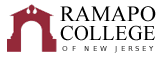 
Africana StudiesRecommended Four-Year Plan (Fall 2023)
The recommended four-year plan is designed to provide a blueprint for students to complete their degrees within four years. Students must meet with their Major Advisor to develop a more individualized plan to complete their degree. This plan assumes that no developmental courses are required. If developmental courses are needed, students may have additional requirements to fulfill which are not listed in the plan and may extend degree completion. NOTE: This recommended Four-Year Plan is applicable to students admitted into the major during the 2023-2024 academic year.
Total Credits Required: 128 credits		GPA: 2.0 *If neededNote: Student must complete 5 courses of elective credit within the Africana Studies Major3 WI courses needed, please consult with your faculty Advisor.School of Humanities and Global  StudiesFirst YearFirst YearFirst YearFirst YearFirst YearFirst YearFall SemesterHRS✓Spring SemesterHRS✓Gen Ed: INTD 101-First Year Seminar 4Gen Ed: SOSC 110-Social Science Inquiry4Gen Ed: CRWT 102-Critical Reading & Writing II4Gen Ed: Systems, Sustainability, and Society or Culture and Creativity(Must be outside of HGS School)4Gen Ed: Quantitative ReasoningMATH 104-Math for the Modern World (Recommended) 4Gen Ed: Historical Perspectives - HIST 101 or HIST 102 (Recommended)4Gen Ed: Scientific Reasoning 4Gen Ed: AIID 201-Studies in the Arts & Humanities4Career Pathways: PATH HG1 - Career Pathways Module 1 Degree
Rqmt.Total:16Total:16Second YearSecond YearSecond YearSecond YearSecond YearSecond YearFall SemesterHRS✓Spring SemesterHRS✓School Core: Language I* or Elective4School Core: Foundations II Language4HIST 221-African American History I 4HIST 222-African American History II4Major/Gen Ed: AFST 202- Introduction to African Studies (WI) (fulfills Global Awareness gen-ed)4Elective4Elective 4Elective4Career Pathways: PATH HG2 - Career Pathways Module 2 Degree
Rqmt.Career Pathways: PATH HG3 - Career Pathways Module 3Degree
Rqmt.Total:16Total:16Third YearThird YearThird YearThird YearThird YearThird YearFall SemesterHRS✓Spring SemesterHRS✓School Core: Intermediate Language4Major/Gen Ed: AFST 208-African American Social & Political Thought WI (Fulfills Gen Ed Values and Ethics)4LITR 235-African American Literature4Co-Op or Internship 4AFST Elective WI Choice4AFST Elective4Elective4Elective4Total:16Total:16Fourth YearFourth YearFourth YearFourth YearFourth YearFourth YearFall SemesterHRS✓Spring SemesterHRS✓AFST Elective4AFST 490-Topics: Africana Studies4AFST Elective (WI)4AFST Elective4Elective4Elective4Elective4Elective4Total:16Total:16